GOING TO A THERAPY APPOINTMENTI have to wear a mask to my appointment.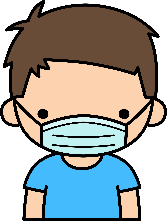 I have to use hand sanitizer after touching door knobs and handrails.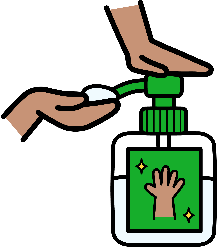 When I get to the appointment, someone may check to see if I have a fever.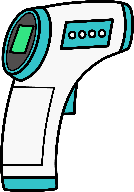 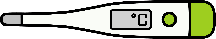 While at my appointment, I have to keep space between myself and other people.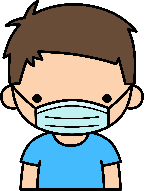 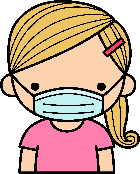 I have to use hand sanitizer or wash my hands after leaving my appointment.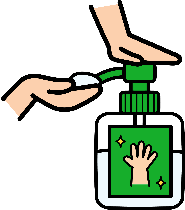 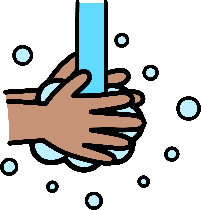 I have to wear my mask until a grown-up says I can take it off.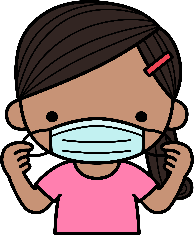 